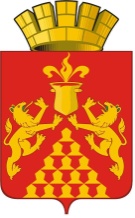 Дума городского округа Красноуральскседьмого созываРЕШЕНИЕот  28 февраля 2019 года  № 166город КрасноуральскО подготовке к празднованию 25-летия со дня образования Думы городского округа КрасноуральскВ целях надлежащей подготовки к празднованию 25-летия со дня образования Думы городского округа Красноуральск,  первое заседание которой состоялось 19 мая 1994 года,  рассмотрев поступившие предложения от депутатов Думы городского округа Красноуральск, администрации городского окурга Красноуральск, руководствуясь Уставом городского округа Красноуральск, Дума городского округа КрасноуральскРЕШИЛА:Утвердить состав рабочей группы по подготовке  к празднованию 25-летия со дня образования Думы городского округа Красноуральск (Приложение 1).Утвердить плана мероприятий  по подготовке к празднованию 25-летия со дня образования Думы городского округа Красноуральск (Приложение 2).Настоящее решение вступает в силу со дня его принятия.Настоящее решение обнародовать  на официальном сайте Думы городского округа Красноуральск в сети «Интернет» (www.dumakrur.ru).Контроль исполнения настоящего решения оставляю за собой.Председатель Думы городского округа Красноуральск                                               А.В. МедведевПриложение 1утверждено решением Думы городского округа Красноуральск от 28 февраля 2019 года № 166Состав рабочей группыпо подготовке  к празднованию 25-летия со дня образования Думы городского округа КрасноуральскРуководитель – Медведев Алексей Владимирович.Заместитель руководителя – Андрицкий Юрий Александрович.Члены рабочей группы:Мурзаев Юрий Анатольевич;Константинова Елена Михайловна;Скрыльникова Анна Юрьевна;Морозова Наталья Вячеславовна;Карпишина Ирина Андреевна;Колбаев Анатолий Борисович.Приложение 2утверждено решением Думы городского округа Красноуральск от 28 февраля 2019 года № 166План мероприятийпо подготовке к празднованию 25-летия со дня образования Думы городского округа Красноуральск№
п/пМероприятияОтветственные
исполнителиСрок
исполнения
Примечание1. Подготовка исторической справки о Думе городского округа Красноуральск, и размещение на официальном сайте Думы, информационных досках возле кабинета ДумыАппарат Думы городского округа КрасноуральскДо 01.05.20192. Выпуск видеоролика о Думе городского округа Крансоуральск, показ его на телеканале «Мы и город»Депутаты Думы:Медведев А.В.,Мурзаев Ю.А.До 01.05.20193. Проведения депутатами парламентских уроков в общеобразовательных школах города и студентами ГАПОУ СО «Красноуральский многопрофильный техникум».Депутат Думы:Константинова Е.М. С 13.05.2019 до 17.05.2019 4. Проведение круглого стола по теме «Молодежь и Дума».Депутаты Думы:Скрыльникова А.Ю.,Морозова Н.В. С 13.05.2019 до 17.05.20195. Организация и проведение торжественного собрания посвященного 25-летию образования Думы городского округа Красноураьск с участием депутатов Думы всех созывов, почетных гостей.Депутаты Думы:Андрицкий Ю.А.,Мурзаев Ю.А.Карпишина И.А.,Колбаев А.Б.В период с 17.05.2019 до 19.05.2019 Дату проведения определяет рабочая группа6. Оформление документов и грамот, нагрудных знаков для лиц представленных к награждению, поощрениюАппарат Думы городского округа КрасноуральскДо 10.05.2019